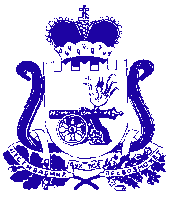 АДМИНИСТРАЦИЯ МУНИЦИПАЛЬНОГО ОБРАЗОВАНИЯ«ГЛИНКОВСКИЙ  РАЙОН» СМОЛЕНСКОЙ ОБЛАСТИП О С Т А Н О В Л Е Н И Еот      09.06.2016г. №      252В соответствии с Федеральными законами от 24.11.1995 г. № 181-ФЗ «О социальной защите инвалидов в Российской Федерации»,№131-ФЗ от 06.10.2003г. «Об общих принципах организации местного самоуправления в Российской Федерации», Постановлением Правительства РФ от 07.12. 1996 г. № 1449 «О мерах по обеспечению беспрепятственного доступа инвалидов к информации и объектам социальной инфраструктуры»,Постановлением Администрации муниципального образования «Глинковский район» Смоленской области от 08.08.2013 г. № 189 «Об утверждении порядка разработки и реализации муниципальных программ в муниципальном образовании «Глинковский  район» Смоленской области»Администрация муниципального образования «Глинковский район» Смоленской области п о с т а н о в л я е т:1. Утвердить прилагаемую муниципальнуюпрограмму «Создание беспрепятственного доступа лиц с ограниченными возможностями, проживающих на территории муниципального образования «Глинковский район» Смоленской области к объектам социальной инфраструктуры на 2016-2020  годы».2. Контроль за исполнением настоящего постановления возложить на заместителя Главы муниципального образования «Глинковский район» Смоленской области Е.В. Кожухова.3. Настоящее постановление вступает в силу с момента подписания.П А С П О Р Тмуниципальнойпрограммы«Создание беспрепятственного доступа лиц с ограниченными возможностями,  проживающих на территории муниципального образования «Глинковский  район» Смоленской области к объектам социальной инфраструктуры на 2016-2020 годы»Общая характеристика социально-экономической сферы реализации муниципальной программыНа территории муниципального образования «Глинковский район» Смоленской области проживает 470 инвалидов, что составляет более 10 процентов всего населения района. Удельный  вес  инвалидов (по  группам  инвалидности)  от общего числа  инвалидов, проживающих  на  территории муниципального  образования «Глинковский  район»  Смоленской  области,   составляет:  инвалиды 1 группы – 8%,  инвалиды 2 группы – 42%,  инвалиды  3 группы – 39,5%,  дети-инвалиды – 10,5%.Наиболее уязвимыми  и незащищенными  являются  следующие  категории  инвалидов: - инвалиды  с поражением  опорно-двигательного  аппарата, использующие  при передвижении  вспомогательные  средства(кресла-коляски, костыли, ходунки и т.д.). В Глинковском  районе  проживает  16  человек,  передвигающихся  с помощью  кресел-колясок; инвалиды  с дефектами  органов  зрения – 20 человек;  инвалиды с дефектами  органов  слуха - 12 человек; инвалиды  со сниженными  ментальными  возможностями - 52  человека. Главная проблема лиц с ограниченными возможностямиявляется адаптация социальной инфраструктуры. Многие объекты социальной инфраструктуры на территории муниципального образования «Глинковский район» Смоленской области не имеют специальных приспособлений, подъемников, пандусов, облегчающих прохождение лиц с ограниченными возможностями в здания.Создание доступной среды жизнедеятельности для инвалидов – наиболее важная социально-экономическая проблема в муниципальном образовании «Глинковский район» Смоленской области. Одной из главной задачи деятельности органов муниципальной власти является поддержка и социальная защита инвалидов. Инвалидность - один из показателей здоровья населения, поэтому её уровень в районе является важнейшей проблемой. Полноценная жизнедеятельность большинства инвалидов невозможна без оказания им различных видов помощи и услуг, соответствующих их социальным потребностям.В настоящее время большинство зданий и сооружений, а также прилегающих к ним территорий не оборудовано специальными приспособлениями для инвалидов (отсутствуют входные группы, внутренние пути перемещения и зоны оказания услуг). Реализация мероприятий Программы позволит приспособить функционирующие объекты социальной инфраструктуры к нуждам инвалидов, будет способствовать созданию условий для строительства социально значимых объектов с учетом обеспечения доступности их для лиц с ограниченными возможностями.Приоритеты муниципальной политики в сфере реализации муниципальной программы, цели, целевые показатели, описание ожидаемых конечных результатов, сроки и этапы реализации муниципальной программы	Целью Программы  является:  - создание для инвалидов и маломобильных групп населения (далее - инвалиды) свободного доступа к муниципальным и социальным учреждениям.Для достижения цели необходимо решить следующие задачи:       - формирование организационного, финансового и контрольного механизмов, обеспечивающих создание условий для преобразования среды жизнедеятельности в доступную для инвалидов;-создание средствами архитектуры и градостроительства условий, обеспечивающих доступность среды жизнедеятельности для инвалидов на стадии ее проектирования, строительства и реконструкции;- оснащение действующих объектов социальной, инженерной, транспортной, производственной инфраструктуры, информации и связи материально-техническими средствами, обеспечивающими беспрепятственный доступ к ним инвалидов с учетом их потребностей.       В результате реализации Программы ожидается создание условий, обеспечивающих инвалидам равные со всеми гражданами возможности в пользовании объектами социальной инфраструктуры, средствами информации и связи, интеграцию в общество;  улучшение качества жизни инвалидов и повышение общего уровня комфорта среды проживания для всех граждан; 
материально-техническое оснащение объектов социальной инфраструктуры средствами доступа к ним инвалидов; повышение социальной активности и независимости инвалидов, обеспечение их трудовой занятости; 
изменение отношения общества к инвалидам. В ходе реализации программы на территории муниципального образования «Глинковский район» Смоленской области ожидается достижение следующих целевых показателей:III. Обоснование ресурсного обеспечения муниципальной программы.	Финансирование муниципальной программы осуществляется за счет средств районного бюджета муниципального образования «Глинковский район» Смоленской области. Объем бюджетных ассигнований составляет  303,0 тыс. рублей: 2016 год –  23,0 тыс. руб., 2017 год –  50,0 тыс. руб., 2018 год –  70,0 тыс. руб.,2019 год –  80,0 тыс. руб., 2020 год–   80,0 тыс. рублей. 	Объемы финансирования мероприятий муниципальной программы подлежат ежегодному уточнению с учетом складывающейся экономической ситуации по всем направлениям, а также объемом районного бюджета на соответствующий финансовый год.Сведения об основных мерах правового регулирования в сфере реализации муниципальной программы.«Создание беспрепятственного доступа лиц с ограниченными возможностями,  проживающих на территории муниципального образования «Глинковский  район» Смоленской области к объектам социальной инфраструктуры на 2016-2020 годы»(наименование муниципальной программы)Целевые показателиреализации муниципальной программы«Создание беспрепятственного доступа лиц с ограниченными возможностями,  проживающих на территории муниципального образования «Глинковский  район» Смоленской области к объектам социальной инфраструктуры на 2016-2020 годы» (наименование муниципальной программы)План реализации  муниципальной программы на 2016 – 2020 годы                                                                                             (на очередной финансовый год и плановый период) «Создание беспрепятственного доступа лиц с ограниченными возможностями,  проживающих на территории муниципального образования «Глинковский  район» Смоленской области к объектам социальной инфраструктуры на 2016-2020 годы»(наименование муниципальной программы)Об утверждении муниципальной программы  «Создание беспрепятственного доступа лиц с ограниченными возможностями,  проживающих на территории муниципального образования «Глинковский  район» Смоленской области к объектам социальной инфраструктуры на 2016-2020 годы»Глава  муниципального образования Глинковский район» Смоленской областиМ.З. КалмыковОтветственные исполнителиАппарат Администрации муниципального образования «Глинковский район» Смоленской областиАппарат Администрации муниципального образования «Глинковский район» Смоленской областиИсполнители основных мероприятий муниципальной программыАппарат Администрации муниципального образования «Глинковский район» Смоленской областиАппарат Администрации муниципального образования «Глинковский район» Смоленской областиНаименование основных мероприятий муниципальной программыНаименование основных мероприятий муниципальной программыОснащение действующих объектов социальной, инженерной, транспортной, производственной инфраструктуры, информации и связи материально-техническими средствами, обеспечивающими беспрепятственный доступ к ним инвалидов с учетом их потребностейЦель муниципальной программыЦель муниципальной программы- создание для инвалидов и маломобильных групп населения (далее - инвалиды) свободного доступа к муниципальным и социальным учреждениям;- создание средствами архитектуры и градостроительства условий, обеспечивающих доступность среды жизнедеятельности для инвалидов на стадии ее проектирования, строительства и реконструкцииЦелевые показатели реализации муниципальной программыЦелевые показатели реализации муниципальной программыУвеличение числа социально значимых объектов социальной инфраструктуры, оборудованных с целью обеспечения их доступности для лиц с ограниченными возможностямиСроки (этапы)       реализации муниципальной программы       Сроки (этапы)       реализации муниципальной программы       2016 -2020 годыОбъемы ассигнований муниципальной программы (по годам реализации и в размере источников финансирования)Объемы ассигнований муниципальной программы (по годам реализации и в размере источников финансирования)Объем бюджетных ассигнований районного бюджета на реализацию муниципальной программы составляет  303,0 тыс.рублей, в том числе по годам реализации:2016 год –  23,0 тыс. руб.,2017 год –  50,0 тыс. руб.,2018 год –  70,0 тыс. руб.,2019 год –  80,0 тыс. руб.,2020 год –  80,0 тыс. руб.      Ожидаемые результаты реализации муниципальной программыОжидаемые результаты реализации муниципальной программыВ процессе реализации программы предполагается:- увеличение количества объектов муниципальной собственности, обустроенных для беспрепятственного доступа лиц с ограниченными возможностями№ п/пЦелевые показатели                 2016 год2017 год2018 год2019 год2020 год1. Количество социально значимых объектов социальной инфраструктуры, оборудованных с целью обеспечения их доступности для лиц с ограниченными возможностями (единиц);56789№ п/пВид нормативного правового документаОсновные положения нормативного правового документаОтветственный исполнительОжидаемые сроки принятия нормативного правового документа1.2.3.4.Федеральный закон от 24.11.1995 г. № 181-ФЗ «О социальной защите инвалидов в Российской Федерации»Федеральный закон №131-ФЗ от 06.10.2003г. «Об общих принципах организации местного самоуправления в Российской Федерации»Постановление Правительства РФ от 07.12. 1996 г. № 1449 «О мерах по обеспечению беспрепятственного доступа инвалидов к информации и объектам социальной инфраструктуры»Постановление Правительства Российской Федерации от 17.06.2015 г. № 599 «О порядке и сроках разработки федеральными органами исполнительной власти субъектов Российской Федерации, органами местного самоуправления мероприятий по повышению значений показателей доступности для инвалидов объектов и услуг в установленных сферах деятельности»Правовые основы и совершенствование организационной основы формирования доступной среды жизнедеятельности инвалидови других маломобильных групп населения.Повышениеуровня доступности приоритетных объектов основной сферы жизнедеятельности инвалидов и других маломобильных групп населенияАппарат Администрации муниципального образования «Глинковский район» Смоленской области№ п/пНаименование  подпрограммы и   показателяЕдиница измеренияБазовые значения показателей по годамБазовые значения показателей по годамПланируемые значения показателей (на период реализации областного закона об областном бюджете)Планируемые значения показателей (на период реализации областного закона об областном бюджете)Планируемые значения показателей (на период реализации областного закона об областном бюджете)Планируемые значения показателей (на период реализации областного закона об областном бюджете)Планируемые значения показателей (на период реализации областного закона об областном бюджете)Прогнозные значения показателей№ п/пНаименование  подпрограммы и   показателяЕдиница измерения2-й год до реализации  программы1-й год до реализации программы1-й  год реализации программы 2-й  год реализации программы3-й годреализациипрограммы4-й годреализациипрограммы5-й годреализациипрограммыпоследующие   годы реализации программы  1.Муниципальная  программа   Количество социально значимых объектов социальной инфраструктуры, оборудованных с целью обеспечения их доступности для лиц с ограниченными возможностямиединиц33 56789Разработка нормативно-правовых актов, направленных на формирование организационного, финансового и контрольного механизмов, обеспечивающих создание условий для преобразования среды жизнедеятельности в доступную для инвалидовхххххххх2.Подпрограмма Показатель 1    Показатель  2    и т.д.3.Обеспечивающая подпрограммаПоказатель 1    Показатель  2   и т.д.Наименование Исполнительмероприятия    
Источники финансового   обеспечения (расшифровать)Объем средств на реализацию муниципальной программы на отчетный год и плановый период, тыс. рублейОбъем средств на реализацию муниципальной программы на отчетный год и плановый период, тыс. рублейОбъем средств на реализацию муниципальной программы на отчетный год и плановый период, тыс. рублейОбъем средств на реализацию муниципальной программы на отчетный год и плановый период, тыс. рублейОбъем средств на реализацию муниципальной программы на отчетный год и плановый период, тыс. рублейОбъем средств на реализацию муниципальной программы на отчетный год и плановый период, тыс. рублейОбъем средств на реализацию муниципальной программы на отчетный год и плановый период, тыс. рублейОбъем средств на реализацию муниципальной программы на отчетный год и плановый период, тыс. рублейОбъем средств на реализацию муниципальной программы на отчетный год и плановый период, тыс. рублейОбъем средств на реализацию муниципальной программы на отчетный год и плановый период, тыс. рублейОбъем средств на реализацию муниципальной программы на отчетный год и плановый период, тыс. рублейОбъем средств на реализацию муниципальной программы на отчетный год и плановый период, тыс. рублейОбъем средств на реализацию муниципальной программы на отчетный год и плановый период, тыс. рублейОбъем средств на реализацию муниципальной программы на отчетный год и плановый период, тыс. рублейОбъем средств на реализацию муниципальной программы на отчетный год и плановый период, тыс. рублейОбъем средств на реализацию муниципальной программы на отчетный год и плановый период, тыс. рублейОбъем средств на реализацию муниципальной программы на отчетный год и плановый период, тыс. рублейОбъем средств на реализацию муниципальной программы на отчетный год и плановый период, тыс. рублейОбъем средств на реализацию муниципальной программы на отчетный год и плановый период, тыс. рублейОбъем средств на реализацию муниципальной программы на отчетный год и плановый период, тыс. рублейОбъем средств на реализацию муниципальной программы на отчетный год и плановый период, тыс. рублейПланируемое значение показателя на реализацию муниципальной программы на отчетный год и плановый периодПланируемое значение показателя на реализацию муниципальной программы на отчетный год и плановый периодПланируемое значение показателя на реализацию муниципальной программы на отчетный год и плановый периодПланируемое значение показателя на реализацию муниципальной программы на отчетный год и плановый периодПланируемое значение показателя на реализацию муниципальной программы на отчетный год и плановый периодПланируемое значение показателя на реализацию муниципальной программы на отчетный год и плановый периодПланируемое значение показателя на реализацию муниципальной программы на отчетный год и плановый периодПланируемое значение показателя на реализацию муниципальной программы на отчетный год и плановый периодПланируемое значение показателя на реализацию муниципальной программы на отчетный год и плановый периодПланируемое значение показателя на реализацию муниципальной программы на отчетный год и плановый периодПланируемое значение показателя на реализацию муниципальной программы на отчетный год и плановый периодПланируемое значение показателя на реализацию муниципальной программы на отчетный год и плановый периодПланируемое значение показателя на реализацию муниципальной программы на отчетный год и плановый периодПланируемое значение показателя на реализацию муниципальной программы на отчетный год и плановый периодПланируемое значение показателя на реализацию муниципальной программы на отчетный год и плановый периодПланируемое значение показателя на реализацию муниципальной программы на отчетный год и плановый периодПланируемое значение показателя на реализацию муниципальной программы на отчетный год и плановый периодПланируемое значение показателя на реализацию муниципальной программы на отчетный год и плановый периодПланируемое значение показателя на реализацию муниципальной программы на отчетный год и плановый периодПланируемое значение показателя на реализацию муниципальной программы на отчетный год и плановый периодПланируемое значение показателя на реализацию муниципальной программы на отчетный год и плановый периодПланируемое значение показателя на реализацию муниципальной программы на отчетный год и плановый периодПланируемое значение показателя на реализацию муниципальной программы на отчетный год и плановый периодПланируемое значение показателя на реализацию муниципальной программы на отчетный год и плановый периодНаименование Исполнительмероприятия    
Источники финансового   обеспечения (расшифровать)всеговсеговсего1 год планового периода1 год планового периода1 год планового периода1 год планового периода2 год планового периода2 год планового периода3 год планового периода3 год планового периода3 год планового периода3 год планового периода4 год планового периода4 год планового периода4 год планового периода4 год планового периода5 год планового периода5 год планового периода5 год планового периода5 год планового периода5 год планового периодаОчередной финансовый годОчередной финансовый годОчередной финансовый годОчередной финансовый год1 год планового периода1 год планового периода1 год планового периода1 год планового периода2 год плановогопериода2 год плановогопериода2 год плановогопериода2 год плановогопериода3 годплановогопериода3 годплановогопериода3 годплановогопериода3 годплановогопериода4 годплановогопериода4 годплановогопериода4 годплановогопериода4 годплановогопериода5 годплановогопериода5 годплановогопериода5 годплановогопериодаЦель муниципальной программы Цель муниципальной программы Цель муниципальной программы Цель муниципальной программы Цель муниципальной программы Цель муниципальной программы Цель муниципальной программы Цель муниципальной программы Цель муниципальной программы Цель муниципальной программы Цель муниципальной программы Цель муниципальной программы Цель муниципальной программы Цель муниципальной программы Цель муниципальной программы Цель муниципальной программы Цель муниципальной программы Цель муниципальной программы Цель муниципальной программы Цель муниципальной программы Цель муниципальной программы Цель муниципальной программы Цель муниципальной программы Цель муниципальной программы Цель муниципальной программы Цель муниципальной программы Цель муниципальной программы Цель муниципальной программы Цель муниципальной программы Цель муниципальной программы Цель муниципальной программы Цель муниципальной программы Цель муниципальной программы Цель муниципальной программы Цель муниципальной программы Цель муниципальной программы Цель муниципальной программы Цель муниципальной программы Цель муниципальной программы Цель муниципальной программы Цель муниципальной программы Цель муниципальной программы Цель муниципальной программы Цель муниципальной программы Цель муниципальной программы Цель муниципальной программы Цель муниципальной программы Цель муниципальной программы Увеличение количества социально значимых объектов социальной инфраструктуры, оборудованных с целью обеспечения их доступности для лиц с ограниченными возможностямиАппарат Администрации м.о. «Глинковский район»Местный бюджет3303303303305050505050507070707080808080808080808033335 5 5 5 66667777888899Разработка нормативно-правовых актов, направленных на формирование организационного, финансового и контрольного механизмов, обеспечивающих создание условий для преобразования среды жизнедеятельности в доступную для инвалидовАппарат Администрации м.о. «Глинковский район»Местный бюджетхххххххххххххххххххххххххххххххххххххххххххххОсновное мероприятие 1 (входящее в муниципальную программу)Оснащение действующих объектов социальной инфраструктурой Оснащение действующих объектов социальной инфраструктурой Оснащение действующих объектов социальной инфраструктурой Оснащение действующих объектов социальной инфраструктурой Оснащение действующих объектов социальной инфраструктурой Оснащение действующих объектов социальной инфраструктурой Оснащение действующих объектов социальной инфраструктурой Оснащение действующих объектов социальной инфраструктурой Оснащение действующих объектов социальной инфраструктурой Оснащение действующих объектов социальной инфраструктурой Оснащение действующих объектов социальной инфраструктурой Оснащение действующих объектов социальной инфраструктурой Оснащение действующих объектов социальной инфраструктурой Оснащение действующих объектов социальной инфраструктурой Оснащение действующих объектов социальной инфраструктурой Оснащение действующих объектов социальной инфраструктурой Оснащение действующих объектов социальной инфраструктурой Оснащение действующих объектов социальной инфраструктурой Оснащение действующих объектов социальной инфраструктурой Оснащение действующих объектов социальной инфраструктурой Оснащение действующих объектов социальной инфраструктурой Оснащение действующих объектов социальной инфраструктурой Оснащение действующих объектов социальной инфраструктурой Оснащение действующих объектов социальной инфраструктурой Оснащение действующих объектов социальной инфраструктурой Оснащение действующих объектов социальной инфраструктурой Оснащение действующих объектов социальной инфраструктурой Оснащение действующих объектов социальной инфраструктурой Оснащение действующих объектов социальной инфраструктурой Оснащение действующих объектов социальной инфраструктурой Оснащение действующих объектов социальной инфраструктурой Оснащение действующих объектов социальной инфраструктурой Оснащение действующих объектов социальной инфраструктурой Оснащение действующих объектов социальной инфраструктурой Оснащение действующих объектов социальной инфраструктурой Оснащение действующих объектов социальной инфраструктурой Оснащение действующих объектов социальной инфраструктурой Оснащение действующих объектов социальной инфраструктурой Оснащение действующих объектов социальной инфраструктурой Оснащение действующих объектов социальной инфраструктурой Оснащение действующих объектов социальной инфраструктурой Оснащение действующих объектов социальной инфраструктурой Оснащение действующих объектов социальной инфраструктурой Оснащение действующих объектов социальной инфраструктурой Оснащение действующих объектов социальной инфраструктурой Оснащение действующих объектов социальной инфраструктурой Оснащение действующих объектов социальной инфраструктурой Количество социально значимых объектов социальной инфраструктуры, оборудованных с целью обеспечения их доступности для лиц с ограниченными возможностями33335 5 5 5 6666777788889Установка кнопки вызова персонала для инвалидов на 1-ом этаже в зданииАдминистрации муниципального образования «Глинковский район» Смоленской областиАппарат Администрации м.о. «Глинковский район»Местный бюджет2323232323-------------------Установка кнопок вызова персонала для инвалидовна 1-ом этаже в здании муниципального бюджетного учреждения культуры «Глинковский районный культурно-просветительный центр»  муниципального образования «Глинковский район» Смоленской областиАппарат Администрации м.о. «Глинковский район»Местный бюджет50----505050505050-------------Установка пандусов, облегчающих прохождение лиц с ограниченными возможностями в муниципальное бюджетное общеобразовательное учреждение «Болтутинская средняя школа» муниципального образования «Глинковский район» Смоленской области и в муниципальное бюджетное дошкольное общеобразовательное учреждение детский сад «Чебурашка»  муниципального образования «Глинковский район» Смоленской областиАппарат Администрации м.о. «Глинковский район»Местный бюджет70----------70707070Установка пандусов, облегчающих прохождение лиц с ограниченными возможностями в муниципальное бюджетное общеобразовательное учреждение «Доброминская средняя школа» муниципального образования «Глинковский район» Смоленской области и в муниципальное бюджетное дошкольное общеобразовательное учреждение детский сад «Солнышко»  муниципального образования «Глинковский район» Смоленской области. Место нахождения Детского сада: 216310 Российская Федерация, Смоленская область, д. Добромино, ул. Центральная, д.11 Аппарат Администрации м.о. «Глинковский район»Местный бюджет80--------------80808080Установка пандусов, облегчающих прохождение лиц с ограниченными возможностями в муниципальное  бюджетное общеобразовательное учреждение «Дубосищенская основная  школа» муниципального образования «Глинковский район»Смоленской области и в муниципальное бюджетное общеобразовательное учреждение «Белохолмская основная школа» муниципального образования «Глинковский район» Смоленской областиАппарат Администрации м.о. «Глинковский район»Местный бюджет80------------------8080808080Итого по мероприятию 1303,023,023,023,023,050,050,050,050,050,050,070,070,070,070,080,080,080,080,080,080,080,080,080,0Основное мероприятие 2 (входящее в муниципальную программу)Формирование организационного, финансового и контрольного механизмов, обеспечивающих создание условий для преобразования среды жизнедеятельности в доступную для инвалидовФормирование организационного, финансового и контрольного механизмов, обеспечивающих создание условий для преобразования среды жизнедеятельности в доступную для инвалидовФормирование организационного, финансового и контрольного механизмов, обеспечивающих создание условий для преобразования среды жизнедеятельности в доступную для инвалидовФормирование организационного, финансового и контрольного механизмов, обеспечивающих создание условий для преобразования среды жизнедеятельности в доступную для инвалидовФормирование организационного, финансового и контрольного механизмов, обеспечивающих создание условий для преобразования среды жизнедеятельности в доступную для инвалидовФормирование организационного, финансового и контрольного механизмов, обеспечивающих создание условий для преобразования среды жизнедеятельности в доступную для инвалидовФормирование организационного, финансового и контрольного механизмов, обеспечивающих создание условий для преобразования среды жизнедеятельности в доступную для инвалидовФормирование организационного, финансового и контрольного механизмов, обеспечивающих создание условий для преобразования среды жизнедеятельности в доступную для инвалидовФормирование организационного, финансового и контрольного механизмов, обеспечивающих создание условий для преобразования среды жизнедеятельности в доступную для инвалидовФормирование организационного, финансового и контрольного механизмов, обеспечивающих создание условий для преобразования среды жизнедеятельности в доступную для инвалидовФормирование организационного, финансового и контрольного механизмов, обеспечивающих создание условий для преобразования среды жизнедеятельности в доступную для инвалидовФормирование организационного, финансового и контрольного механизмов, обеспечивающих создание условий для преобразования среды жизнедеятельности в доступную для инвалидовФормирование организационного, финансового и контрольного механизмов, обеспечивающих создание условий для преобразования среды жизнедеятельности в доступную для инвалидовФормирование организационного, финансового и контрольного механизмов, обеспечивающих создание условий для преобразования среды жизнедеятельности в доступную для инвалидовФормирование организационного, финансового и контрольного механизмов, обеспечивающих создание условий для преобразования среды жизнедеятельности в доступную для инвалидовФормирование организационного, финансового и контрольного механизмов, обеспечивающих создание условий для преобразования среды жизнедеятельности в доступную для инвалидовФормирование организационного, финансового и контрольного механизмов, обеспечивающих создание условий для преобразования среды жизнедеятельности в доступную для инвалидовФормирование организационного, финансового и контрольного механизмов, обеспечивающих создание условий для преобразования среды жизнедеятельности в доступную для инвалидовФормирование организационного, финансового и контрольного механизмов, обеспечивающих создание условий для преобразования среды жизнедеятельности в доступную для инвалидовФормирование организационного, финансового и контрольного механизмов, обеспечивающих создание условий для преобразования среды жизнедеятельности в доступную для инвалидовФормирование организационного, финансового и контрольного механизмов, обеспечивающих создание условий для преобразования среды жизнедеятельности в доступную для инвалидовФормирование организационного, финансового и контрольного механизмов, обеспечивающих создание условий для преобразования среды жизнедеятельности в доступную для инвалидовФормирование организационного, финансового и контрольного механизмов, обеспечивающих создание условий для преобразования среды жизнедеятельности в доступную для инвалидовФормирование организационного, финансового и контрольного механизмов, обеспечивающих создание условий для преобразования среды жизнедеятельности в доступную для инвалидовФормирование организационного, финансового и контрольного механизмов, обеспечивающих создание условий для преобразования среды жизнедеятельности в доступную для инвалидовФормирование организационного, финансового и контрольного механизмов, обеспечивающих создание условий для преобразования среды жизнедеятельности в доступную для инвалидовФормирование организационного, финансового и контрольного механизмов, обеспечивающих создание условий для преобразования среды жизнедеятельности в доступную для инвалидовФормирование организационного, финансового и контрольного механизмов, обеспечивающих создание условий для преобразования среды жизнедеятельности в доступную для инвалидовФормирование организационного, финансового и контрольного механизмов, обеспечивающих создание условий для преобразования среды жизнедеятельности в доступную для инвалидовФормирование организационного, финансового и контрольного механизмов, обеспечивающих создание условий для преобразования среды жизнедеятельности в доступную для инвалидовФормирование организационного, финансового и контрольного механизмов, обеспечивающих создание условий для преобразования среды жизнедеятельности в доступную для инвалидовФормирование организационного, финансового и контрольного механизмов, обеспечивающих создание условий для преобразования среды жизнедеятельности в доступную для инвалидовФормирование организационного, финансового и контрольного механизмов, обеспечивающих создание условий для преобразования среды жизнедеятельности в доступную для инвалидовФормирование организационного, финансового и контрольного механизмов, обеспечивающих создание условий для преобразования среды жизнедеятельности в доступную для инвалидовФормирование организационного, финансового и контрольного механизмов, обеспечивающих создание условий для преобразования среды жизнедеятельности в доступную для инвалидовФормирование организационного, финансового и контрольного механизмов, обеспечивающих создание условий для преобразования среды жизнедеятельности в доступную для инвалидовФормирование организационного, финансового и контрольного механизмов, обеспечивающих создание условий для преобразования среды жизнедеятельности в доступную для инвалидовФормирование организационного, финансового и контрольного механизмов, обеспечивающих создание условий для преобразования среды жизнедеятельности в доступную для инвалидовФормирование организационного, финансового и контрольного механизмов, обеспечивающих создание условий для преобразования среды жизнедеятельности в доступную для инвалидовФормирование организационного, финансового и контрольного механизмов, обеспечивающих создание условий для преобразования среды жизнедеятельности в доступную для инвалидовФормирование организационного, финансового и контрольного механизмов, обеспечивающих создание условий для преобразования среды жизнедеятельности в доступную для инвалидовФормирование организационного, финансового и контрольного механизмов, обеспечивающих создание условий для преобразования среды жизнедеятельности в доступную для инвалидовФормирование организационного, финансового и контрольного механизмов, обеспечивающих создание условий для преобразования среды жизнедеятельности в доступную для инвалидовФормирование организационного, финансового и контрольного механизмов, обеспечивающих создание условий для преобразования среды жизнедеятельности в доступную для инвалидовФормирование организационного, финансового и контрольного механизмов, обеспечивающих создание условий для преобразования среды жизнедеятельности в доступную для инвалидовФормирование организационного, финансового и контрольного механизмов, обеспечивающих создание условий для преобразования среды жизнедеятельности в доступную для инвалидовФормирование организационного, финансового и контрольного механизмов, обеспечивающих создание условий для преобразования среды жизнедеятельности в доступную для инвалидовРазработка нормативно-правовых актов, направленных на формирование организационного, финансового и контрольного механизмов, обеспечивающих создание условий для преобразования среды жизнедеятельности в доступную для инвалидовАппарат Администрации м.о. «Глинковский район»ххххххххххххххххххххххххххххххххххххххххххххххИтого по мероприятию 2хххххххххххххххххххххххххххххххххххххххххххххИтого по мероприятиямИтого по мероприятиямИтого по мероприятиям303,0303,023,023,023,023,050,050,050,050,050,050,070,070,070,070,080,080,080,080,080,080,080,080,080,0